Обязанности велосипедистов и скутеров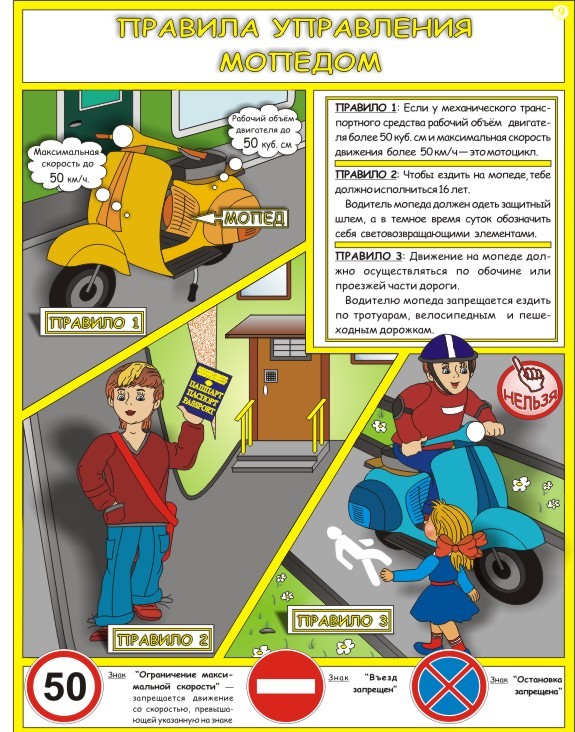 По законодательству Российской Федерации управление велосипедом по дорогам разрешено с 14 лет, мопедом - с 16 лет. Однако вряд ли ребенок осознает всю ответственность, обладает определенными способностями и достаточными психофизиологическими качествами для самостоятельных поездок в городских условиях.        Водители  велосипеда и скутера являются полноценными участниками дорожного движения и обязаны знать и соблюдать относящиеся к ним требования ПДД РФ: двигаться разрешено только по крайней правой полосе, допускается движение по обочине, если это не создает помех пешеходам. Запрещается ездить по тротуарам и пешеходным дорожкам, также перевозить груз, который выступает более чем на полметра по длине или ширине за габариты, или груз, мешающий управлению. Недопустимо управлять велосипедом, не держась за руль. На велосипеде и скутере нельзя перевозить пассажиров, кроме детей в возрасте до 7 лет, но в этом случае должно быть оборудовано дополнительно сиденье с подножками.          Кроме всего, необходимо приобрести специальные средства защиты от травм. В настоящее время в продаже имеются защитные шлемы, накладки на локтевые и коленные суставы, конечно же, это не решит всех проблем, но существенно снизит силу удара, приходящуюся на данные части тела при случайном падении.       Велосипедисты, скутеристы  на дороге подвергаются в пять раз большему риску попасть в дорожно-транспортное происшествие, чем водители автомобиля. А полученные  ими в ДТП травмы отличаются особой тяжестью. Ведь  помимо того, что велосипедист,  скутерист как и пешеход, не имеет никакой защиты, он  еще и травмируется дополнительно при падении велосипеда, скутера.ПАМЯТКАВЕЛОСИПЕДИСТАБезопасность движения требует, чтобы каждый велосипедист знал, и, пользуясь велосипедом, соблюдал Правила уличного движения. Надо постоянно помнить, что нарушающий Правила движения подвергает опасности себя и окружающих, мешает движению транспорта и пешеходов. Каковы же требования к велосипедистам, участвующим в уличном движении? Прежде всего необходимо быть осторожным и внимательным, строго соблюдать все Правила уличного Движения. Ездить на велосипеде по улицам и проездам города разрешается лицам не моложе 14 лет и при обязательном условии, что велосипед соответствует росту велосипедиста. Перед выездом на велосипеде необходимо проверить исправность тормозов, звонка, а при наступлении темноты — переднего фонаря и отражателя красного цвета или красного фонаря сзади велосипеда.Запрещено выезжать на улицу без номерного знака, который прикрепляется на задней вилке велосипеда над щитком, а при наличии багажника — на его задней поперечине.Велосипедисту запрещается: а) управлять велосипедом в степени хотя бы легкого опьянения; б) ездить на велосипеде, не соответствующем росту велосипедиста; в) ездить по тротуарам и пешеходным дорожкам садов, парков и бульваров; г) держаться при движении на расстоянии более одного метра от тротуара (обочины); д) ездить по двое и более в ряд или обгонять друг друга; е) обучаться езде в местах, где имеется движение транспорта и пешеходов; ж) ездить, не держась за руль руками; з) при движении держаться за проходящий транспорт или за другого велосипедиста; и) ездить на одноместном велосипеде вдвоем (за исключением перевозки детей дошкольного возраста на велосипеде, оборудованном специальным сидением и подножками); к) возить предметы, которые могут помешать управлению велосипедом или создать опасность для окружающих; л) ездить группой на дистанции менее трех метров друг от друга и далее одного метра от тротуара (обочины).